Play Therapy UK The United Kingdom Society for Play and Creative Arts Therapies and Play Therapy InternationalThe Coach House, Belmont Road, Uckfield, East Sussex TN22 1BP UKTel +44 (0)1825 761143   Email contact@ptukorg.com   Website  https://playtherapy.org.uk/ 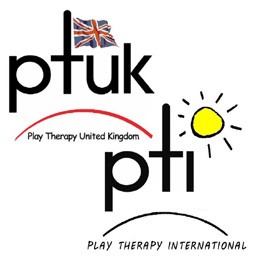 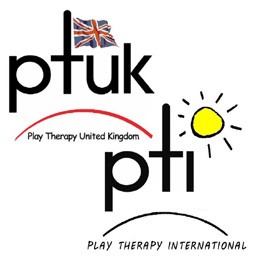 All fields must be completed for your application to be processed. We welcome residents of any country; non-UK residents will join Play Therapy International (PTI) or their regional PT.Please return the completed form by email to the above address.Relevant Education / Training / Qualifications (not required for Associate membership)Please list up to four relevant courses in reverse chronological orderMembership Grades and FeesPlease click here for full list of membership grades and fees:   https://playtherapy.org.uk/ptuk-membership-grades-and-fees/ All our members are listed on the PSA register to show the public and employers that they have achieved the Play Therapy standards that comply with the UK’s auditing and accrediting body which is the PSA (Professional Standards Authority). They protect the public by overseeing the regulation and registration of healthcare professionals, in this case Play Therapy.PTI members to our knowledge do not have accredited bodies that audit the standards for Play Therapy in their countries.  Therefore, they are detailed on the PTUK register under the international section to show the public in their country the high standards the Play Therapy profession requires and that they have met them.The PSA has no legal jurisdiction in any country other than the UK, hence the logo cannot be used by any member in PTI.Complaints against any member of PTI should always be directed to the appropriate person within the organisation of that country.Payment should be made via the Invoice that will contain a link to pay. Please check Spam/Junk folder for the invoice if you have not seen it.If accepted for membership into Play Therapy UK/PT International I agree to abide by the PTUK/PTI Ethical Framework and be accountable for my professional conduct, including the use of clinical governance if an active practitioner.Please email a passport style photograph (in a .jpeg format) for the membership card to contact@ptukorg.com                                            If you have any queries, please email:  contact@ptukorg.comThe UK Society for Therapeutic Work with ChildrenPTUK is a non- profit-making organization for ALL those working therapeutically with children. It is open at different levels of membership to: Play Therapists – Drama Therapists – Music Therapists – Dance & Movement Therapists – Art Therapists and professionals such as: Childcare Workers, Special Needs Teachers – Nursery/Primary Teachers – Social Workers Membership is also available to anyone who is training to work with children and wishes to acquire play therapy skills.PTUK’s RolePTUK exists to further the good practice of therapeutic work with children. We believe that the use of various forms of recognised therapies to help children fulfil their potential and overcome emotional and behavioural problems has reached a critical stage in the UK. It is necessary for evolution to happen.A prime need to combine, co-ordinate and integrate the valuable skills that all therapists possess for the benefit of all children in need.Since therapeutic work with children draws its strength from a multi-disciplinary approach, it is vital to be completely open in considering and accepting many different approaches for working with children.Play Therapy is a recent discipline in the UK. Because of its relative newness it is important that its evolution is encouraged, that new ideas and methods are considered, tried, and evaluated.PTUK welcomes membership of anyone who has satisfactorily completed a recognised course for working therapeutically with children such as drama, art, music, movement therapy, as all these disciplines may be used on their own or as an integrative part of play therapy. They all have an equally valuable contribution to make.PTUK is a forum for working together with a respect for each other’s role in the therapeutic work with children.PTUK also believes that play work has its place in work with children. However, these skills are distinct from therapeutic work.      We encourage play workers to acquire therapeutic skills and to join PTUK in the Trainee grade or as an Associated Member.PTUK’s MandateTo act as a professional organisation for anyone working therapeutically with children in the UK.To promote the benefits of therapeutic work with children.To make training available in therapeutic work with children by working with training providers, disseminating information, and accrediting appropriate courses in creative therapies.PTUK has links with a number of colleges and other specialised training institutions which offer a variety of Introductory, Certificate, Diploma, Supervisor and Trainer courses up to Post Graduate, MA and PhD Level.To promote and advance discussion, education and research in play therapy, creative arts, and child psychotherapy.To liaise and work with other Professional Societies, Associations, and Institutions whose members work with children. PTUK has the full support of, and liaises closely with, Play Therapy International (PTI), the foremost international association in its field.Membership BenefitsMembership is available at various levels for anyone interested in working with children using play therapy and creative arts therapies. Raising standards and promoting the use of therapeutic play skills and play therapy in a variety of professions and settings.  Please see below links for detailed benefits on becoming a member with PTI, PTUK and PTIRL.Membership Benefits: PTUKhttps://playtherapy.org.uk/wp-content/uploads/2023/10/NEW-PTUK-MEMBERSHIP-BENEFITS-OCT-23.pdf Membership Benefits: PTIRLhttps://playtherapy.ie/wp-content/uploads/2023/10/NEW-PTIRL-MEMBERSHIP-BENEFITS-OCT-23.pdf Membership Benefits: PTIhttps://playtherapy.org/wp-content/uploads/2023/10/NEW-PTI-MEMBERSHIP-BENEFITS-OCT-2023.pdf Mr/Mrs/MsMr/Mrs/MsFirst nameFirst nameLast nameLast nameAddress (Street / Road)Address (Street / Road)City / TownCity / TownCounty / State / DistrictCounty / State / DistrictPost / Zip CodePost / Zip CodeCountryCountryHome phone no.Work phone no.Mobile phone no.Personal Email addressNationalityCountry of BirthDate of BirthDomiciled CountryGenderGender IdentityDo You have any criminal convictions including spent convictionsOrganisation / Employer (not required for Associate membership)Organisation / Employer (not required for Associate membership)Organisation / Employer (not required for Associate membership)Date of CourseLength of CourseLength of CourseOrganisationAward / Qualifications ObtainedAward / Qualifications ObtainedDate of CourseLength of CourseLength of CourseOrganisationAward / Qualifications ObtainedAward / Qualifications ObtainedDate of CourseLength of CourseLength of CourseOrganisationAward / Qualifications ObtainedAward / Qualifications ObtainedDate of CourseLength of CourseLength of CourseOrganisationAward / Qualifications ObtainedAward / Qualifications ObtainedAll new membershipsAll new membershipsPTUKPTIRL/PTI Euro ZonePT InternationalPT AustralasiaPT New ZealandPT  CanadaPT  Hong KongPT SingaporeTrainee GradeTrainee Grade£60€70US$ 115AU$115NZ$120CN$120HK$750SG$120Associate GradeAssociate Grade£50€70US$ 105AU$100NZ$100CN$110HK$750SG$95SignatureDate